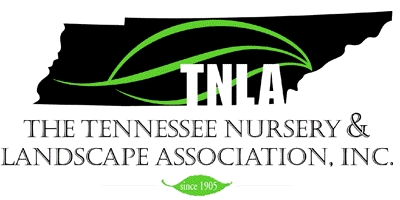 If you are looking for the latest industry news or new products, services and/or equipment, join us for our Field Day at the Otis Floyd Nursery Research Center in McMinnville, TN. Lunch will be provided, as well as pesticide points. Please send your sponsorships and/or exhibit requests ASAP. Exhibit space is limited. Applications MUST be received no later than April 25th to be included on event signage.Company Name:___________________________________ Contact: _____________________Address: ______________________________________________________________________Phone: _____________________ Email: _________________________________________________Gold Sponsor - $500.00Listed as a Gold Sponsor of the event on signage at Field Day and in email blastsComplimentary table displayCompany logo on TNLA’s website, monthly newsletter, social media accounts, and in The Greentimes magazine_____Silver Sponsor - $250.00Listed as a Silver Sponsor of the event on signage at Field Day and in email blastsDisplay company banner at Field Day (provided by you)Listed as a sponsor on TNLA’s website, monthly newsletter and in The Greentimes magazine_____Bronze Sponsor - $100.00Listed as a Bronze Sponsor of the event on signage at Field Day and in email blastsListed as a sponsor in monthly newsletter and The Greentimes magazineExhibit Space:_____30 x 30 Space - $300.00                                                _____10 x 10 Table Display - $150.00You can demonstrate equipment, such as digging, etc. 